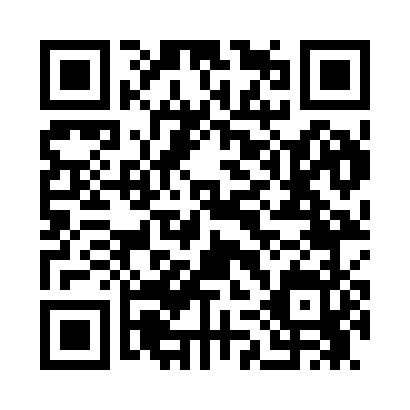 Prayer times for Reads Landing, Minnesota, USAMon 1 Jul 2024 - Wed 31 Jul 2024High Latitude Method: Angle Based RulePrayer Calculation Method: Islamic Society of North AmericaAsar Calculation Method: ShafiPrayer times provided by https://www.salahtimes.comDateDayFajrSunriseDhuhrAsrMaghribIsha1Mon3:365:281:125:208:5610:492Tue3:375:291:135:208:5610:483Wed3:385:291:135:208:5610:474Thu3:395:301:135:208:5610:475Fri3:405:311:135:208:5510:466Sat3:415:311:135:208:5510:457Sun3:425:321:135:208:5410:458Mon3:435:331:145:208:5410:449Tue3:445:341:145:208:5310:4310Wed3:455:341:145:208:5310:4211Thu3:475:351:145:208:5210:4112Fri3:485:361:145:208:5210:4013Sat3:495:371:145:208:5110:3914Sun3:515:381:145:208:5010:3715Mon3:525:391:145:208:5010:3616Tue3:535:401:145:198:4910:3517Wed3:555:411:155:198:4810:3418Thu3:565:411:155:198:4710:3219Fri3:585:421:155:198:4710:3120Sat3:595:431:155:198:4610:2921Sun4:015:441:155:188:4510:2822Mon4:025:451:155:188:4410:2623Tue4:045:461:155:188:4310:2524Wed4:055:471:155:188:4210:2325Thu4:075:491:155:178:4110:2226Fri4:095:501:155:178:4010:2027Sat4:105:511:155:168:3910:1928Sun4:125:521:155:168:3710:1729Mon4:145:531:155:168:3610:1530Tue4:155:541:155:158:3510:1331Wed4:175:551:155:158:3410:12